PLC Charter Schools 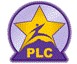 Corporate Offices 2504 S. 91st Ave, Tolleson, AZ 85353 Phone: (623) 474-2120     Fax: (623) 936-5337 www.plccharterschools.org Notice of Public Meeting PLC Charter Schools *Corporate Board of AAEM  Pursuant to Arizona Revised Statute (A.R.S.) 38-431.02, notice is hereby given to the members of PLC Charter Schools’ Corporate Board and to the general public that a meeting, open to the public, will be held as specified below. The Board reserves the right to change the order of items on the agenda and in cases of legal sensitivity or sensitive materials may also choose to convene an executive session, during which no action items or discussions regarding voting issues will take place. DATED and POSTED On the 21st of April, 2023 at 12:00 pm By: Kimberly Steele Corporate Board  PLC Charter Schools 623-474-2120 Meeting Date: April 24, 2023 at 12:00 pm Claim Jumpers10125 W McDowell Rd, Avondale, AZ 85392PLC Charter Schools Corporate Offices 2504 S. 91st Ave, Tolleson, AZ 85353 Phone: (623) 474-2120     Fax: (623) 936-5337 www.plccharterschools.org April 24, 2023 12:00 pm AGENDA Call a meeting to order and verify a quorum AGENDA ITEMS: Discussion and Possible Action: To discuss the unaudited financial reportUpdate and approve phone system.To approve IT for the remaining classrooms for the upcoming 23/24 school year.To approve curriculum for the upcoming 23/24 school year.Threat Assessment needsPart-time marketing personUpcoming enrollment event June 8th from 4 to 7. Next board meeting Tues 5/30/23. Monday is Memorial DayAdjourn 